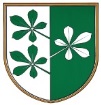 OBČINA KIDRIČEVOKomisija za mandatna vprašanja, volitve in imenovanjaKopališka ul. 142325 Kidričevo									PREDLOG SKLEPANa podlagi 20. člena Statuta Občine Kidričevo (Uradno glasilo slovenskih občin, št. 62/16 in 16/18) komisija za mandatna vprašanja, volitve in imenovanja predlaga občinskemu svetu Občine Kidričevo, da sprejmeS  K  L  E  Po imenovanju odbora za gospodarsko infrastrukturo V odbor za gospodarsko infrastrukturo se imenujejo:1. Danilo Lendero, Apače 104, predsednik2. Anton Drevenšek, Mihovce 52, član3. Anton Frangež, Zg. Jablane 13, član4. Petra Potrč, Kidričevo, Vlahovičeva ul. 1, članica5. Miran Hercog, Šikole 40/b, članO b r a z l o ž i t e vKomisija za mandatna vprašanja, volitve in imenovanja (v nadaljevanju: komisija) je na svoji 1. redni seji, ki je bila dne, 14.1.2019 obravnavala predloge za imenovanje v odbor za gospodarsko infrastrukturo. V odbor za gospodarsko infrastrukturo so bili predlagani:Danilo Lendero, Apače 104, za predsednika, predlagatelj SDSPetra Potrč, Kidričevo, Vlahovičeva ul. 1, za članico, predlagatelj SDSMiran Hercog, Šikole 40/b, za člana, predlagatelj SDSAnton Drevenšek, Mihovce 52, za člana, predlagatelj N.SiBranko Valentan, Apače 206, za člana, predlagatelj SDAnton Frangež, Zg. Jablane 13, za člana, predlagatelj SLS.V skladu s 58. členom Poslovnika o delu občinskega sveta ima odbor za gospodarsko infrastrukturo pet članov. Občinski svet s sklepom imenuje predsednika odbora in najmanj polovico članov izmed članov občinskega sveta. Komisija tako predlaga, da se v odbor za gospodarsko infrastrukturo imenujejo:1. Danilo Lendero, Apače 104, predsednik2. Anton Drevenšek, Mihovce 52, član3. Anton Frangež, Zg. Jablane 13, član4. Petra Potrč, Kidričevo, Vlahovičeva ul. 1, članica5. Miran Hercog, Šikole 40/b, članKomisija predlaga občinskemu svetu, da sprejme predlagani predlog sklepa. Štev. 011-6/2019Dne  15.1.2019								Milan Fideršek;								predsednik								komisije za mandatna vprašanja,								volitve in imenovanja